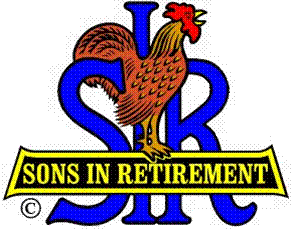 Las Trampas Branch 116Luncheon Meeting AgendaJuly 18, 201811:30 AM Call to Order – Big Sir.WelcomePledge of Allegiance.Invocation:  Michael Barrington Introduce Head TableLittle Sir:  Jerry Hicks please introduce our Guest SpeakerGuest Speaker – Jim Caponigo, President and CEO of The Greater East Bay Goodwill IndustriesStory Teller Pete Coggiola Introduce Guests & VisitorsGuests:  Visitors:GuestsIntroduce New Members  Big Sir Comment  NEW SEATING FORMATAugust is Hawaiian Shirt DaySpecial Picnic Buffett Lunch in August11:45 PM – LunchSunshine Report 12:15 PM Committee Reports  Golf Presentations, September RENO GOLF OUTING 12:30 PMLittle Sir:Introduce Guest Speaker – Jim CaponigoRaffleAsk July Birthday guys to stand / sing Happy Birthday (Paul King & Robbie)Sign God Bless America.         ADORJN  